森林利用学会　第31回学生向け高性能林業機械体験研修会開催について新緑の候、会員の皆様にはますますご健勝のこととお慶び申し上げます。日頃より学会の運営にご協力をいただき、誠にありがとうございます。さて、今年度も標記研修会を下記のとおり開催いたします。例年、学生の皆さんには大変好評をいただいております。林業機械体験に興味・意欲のある学生の皆様にはぜひご参加を検討いただければと思います。引率者として各大学の先生からの申し込みもお待ちしています。なお、本研修会は林野庁の研修基本計画に基づき、当学会と連携して林野庁が実施するものです。感染症のまん延等やむを得ない事由により、中止とさせていただくこともございます。記日付：  令和6年9月17日（火）～19日（木）集合：  9月17日  12時00分（時間厳守）に沼田市の駅西公園（JR上越線沼田駅の西側）に集合。         時間になり次第、林業機械化センターの車等にて研修場所まで移動します。         ※昼食・買物等を済ませてから集合してください。解散：  9月19日15時ごろ（時間は前後することがあります）沼田駅にて解散。        センターの車等にて沼田駅まで移動します。研修場所： 林野庁 森林技術総合研修所 林業機械化センター（https://www.rinya.maff.go.jp/j/kikai/kikai_ka_senta.html）            所在地 〒378-0312  群馬県沼田市利根町根利1445            電話 0278-54-8332　　FAX 0278-54-8280研修内容： 高性能林業機械の操作体験など参加費：   7,000円程度見込み（現地にて徴収）           センター内宿泊施設における宿泊費・食費（17日夕食～19日昼食まで）を含みます。           ※口座振込等には対応できませんので、必ず現金を準備してください。           ※沼田駅までの交通費は参加費に含まれておりません。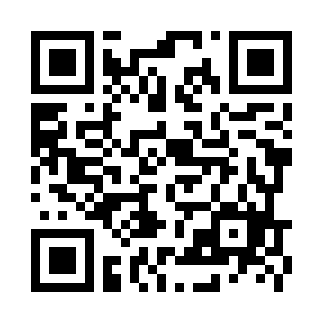 申込先：  右QRコードもしくは下記フォームよりお申し込みください。           https://forms.gle/sZMkNRugM71sEtrt5募集人員：  20名備考：  野外での実習を行うので、山中を歩行できる靴を用意すること。泥や機械油が付着することがあるので、汚れても良い長袖・長ズボンを用意すること。雨天に備え、上下が独立した、作業ができる形状のカッパを用意すること。         参加者には、センターにおける感染症対策に従った対策をお願いしています（詳細は別途連絡）。問合せ：  板谷明美（三重大学 大学院 生物資源学研究科）E-mail　itaya@bio.mie-u.ac.jp〒514-8507　三重県津市栗真町屋町1577　三重大学 大学院 生物資源学研究科電話　059-232-1211（内9513）申込締め切り：  令和6年6月26日（水）